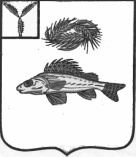 АДМИНИСТРАЦИЯДЕКАБРИСТСКОГО МУНИЦИПАЛЬНОГО ОБРАЗОВАНИЯ ЕРШОВСКОГО МУНИЦИПАЛЬНОГО РАЙОНА САРАТОВСКОЙ ОБЛАСТИПОСТАНОВЛЕНИЕОт 29.07.2022 года                                                                                № 72 О  внесении изменений в постановление от 24.11.2020 г. № 59 «Об определении мест и способов разведения костров, сжигания мусора, травы, листвы и иных отходов, материалов или изделий на землях общего пользования на территории Декабристского МО Ершовского МР»Руководствуясь  Постановлением Правительства РФ от 16.09.2020 №1479 «Об утверждении Правил противопожарного режима в Российской Федерации» (в ред. от 21.05.2021 г.), на основании Протеста прокуратуры Ершовского района,  Устава Декабристского муниципального образования,  администрация Декабристского МО ПОСТАНОВЛЯЕТ:1. Внести  следующие изменения  в постановление  администрации Декабристского МО от 24.11.2020 г. № 59«Об определении мест и способов разведения костров, сжигания мусора, травы, листвы и иных отходов, материалов или изделий на землях общего пользования на территории Декабристского МО Ершовского МР»1.1. В пункте 3 подпункте «в» слова «не менее 1,4 метра» заменить словами « не менее 1,5 метра»2.Настоящее постановление вступает в силу со дня официального опубликования.3. Контроль за исполнением настоящего постановления оставляю за собой.Глава Декабристского муниципального образования					М.А.Полещук